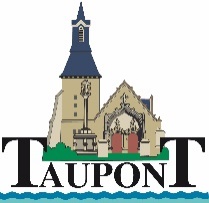 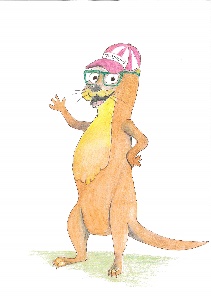 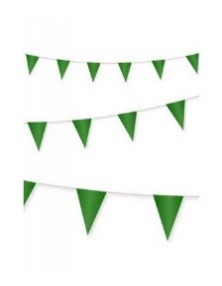 DATEACTIVITÉSalle des fêtesSalle des fêtesFoyer RuralAutresJanvierJanvierJanvierJanvierJanvierJanvierVendredi 6La Mazurka GaletteXDimanche 8Vœux du maireXSamedi 14UNC – Assemblée GénéraleXXSamedi 28Les Amis du Vieux Bourg – Assemblée GénéraleXXFévrierFévrierFévrierFévrierFévrierFévrierVendredi 3La Paroisse – crêpesXVendredi 3Samedi 4Dimanche 5Les Croquignols - ReprésentationXXSamedi 11Enduro Moto Club – Assemblée GénéraleXXSamedi 18Entente PALÉTISTE – Concours beloteXXMarsMarsMarsMarsMarsMarsSamedi 4Dimanche 5ACCA - RepasXSamedi 4O Fils du Temps – Assemblée GénéraleXXSamedi 4 Dimanche 5 Les Amis de TellinXXSamedi 25AECT – Marché aux artisansAECT – Marché aux artisansXXPergolaAvrilAvrilAvrilAvrilAvrilAvrilSamedi 8 Dimanche 9Enduro Moto ClubXXVendredi 14Ecole Notre Dame BoumXSamedi 15Dimanche 16Les Amis de TellinXSamedi 29AECT Concours de paletsXMaiMaiMaiMaiMaiMaiDimanche 7Messe à QuelneucQuelneucLundi 8Commémoration 8 maiMonuments aux mortsJeudi 18Vendredi 19Samedi 20Dimanche 21Les Amis de TellinXJuinJuinJuinJuinJuinJuinDimanche 18Messe à CrémonanCrémonanSamedi 17Dimanche 18Les Mille Pattes - TrailXXPrairieSamedi 24AECTXXXVendredi 30La Mazurka – Assemblée GénéraleXXJuilletJuilletJuilletJuilletJuilletJuilletSamedi 1École Notre Dame – KermesseXPrairieDimanche 2Messe au Vieux BourgVieux BourgVendredi 14Fête NationaleSamedi 15Entente PALÉTISTE – Concours paletXDimanche 23Messe à LézillacLézillacAoûtAoûtAoûtAoûtAoûtAoûtMardi 15Messe à HenléeHenléeSamedi 26Forum des associationsXXSeptembreSeptembreSeptembreSeptembreSeptembreSeptembreSamedi 16 Dimanche 17Vide Grenier École Notre DameXXXPrairieOctobreOctobreOctobreOctobreOctobreOctobreSamedi 7Dimanche 8Repas des AnciensXXXNovembreNovembreNovembreNovembreNovembreNovembreSamedi 11CommémorationXMonument aux mortsSamedi 18École Notre Dame - TartifletteXSamedi 25Mazurka – Fest NozXXDécembreDécembreDécembreDécembreDécembreDécembre